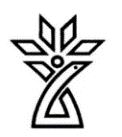 دانشگاه علوم پزشکی و خدمات درمانی استان چهار محال و بختیاریطرح دوره دروس نظری و عملی Course Planنام درس . كارآموزی ارتوپدی.....................     نيمسال  اول/دوم/تابستان :(دوم- سال 1402..).... 	دانشکده :...پزشکی...................  گروه آموزشی :........ارتوپدی.....................	 مشخصات درس:هدف کلی درس (در سه حیطه دانشی، نگرشی و مهارتی):انتظار مي رود دانشجوي باليني در پايان دوره بتواند :  بتواند بیماران ارتوپدی را تشخیص و درمان اولیه نماید .  برخورد مناسب با بیماران  و پرسنل بخشها   و در نهایت بدست آوردن مهارت ارتباطی صحیح با بیماران و همکاران و پرسنل بخشها  .اهداف اختصاصی درس (در سه حیطه دانشی، نگرشی و مهارتی):الف-دانشی(اهداف رفتاری) کارآموز بتواند در پايان دوره:تاریخچه و کلیات ارتوپدی ، شکستگی ها و دررفتگیها شامل اصول جوش خوردن شکستگی ها و شکستگیهای باز را بیان کند.اصول تشخیص و درمان در بیماریهای ارتوپدی را فرا گیرد .بیماریهای شایع هیپ ، زانو، مچ پا ،شانه،آرنج ،مچ دست و ستون فقرات را شرح دهد.دفورمیتی شایع اندامها و ستون فقرات را نام ببرد.ضایعات خوش خیم موسکولواسکلتال شامل نحوه بررسی تومورهای شایع خوش خیم نسج نرم و استخوان را شرح دهد.ضایعات بد خیم موسکولواسکلتال شامل نحوه بررسی تومورهای شایع بد خیم نسج نرم و استخوان را بیان کند.ضایعات اعصاب محیطی و نوروپاتی های فشاری با تاکید بر سندروم کانال کارپ را نام ببرد.بیماریهای عصبی عضلانی با تاکید بر فلج مغزی (CP ) پولیومیلیت ،دیسسروفی های عضلانی را نام ببرد.بیماریهای متابولیک با تاکید برریکتز ،استئومالاسی ، استئوپروز و نقرس را بیان کند.عفونتهای استخوان و مفاصل با تاکید بر آرتیریت سپتیک را شرح دهد.استئومیلیت حاد و مزمن ، سل ستون فقرات و عفونتهای دست را نام ببرد.شکستگی و دررفتگیهای اندام فوقانی ، اندام تحتانی و لگن و ستون فقرات را تعریف کند.قطع اندام را بیان کند.عوارض شکستگی ها و در رفتگی ها با تاکید بر سندرم کمپارتمان ، ترومبز وریدهای عمقی و آمبولی چربی را تعریف کند.داروهای رایج درارتوپدی رانام ببرد.نوشتن نسخه وتجویزمنطقی دارو در موارد شایع ارتوپدی دارای کاربرد در فعالیت بالینی پزشک عمومی_ پوکی استخوان،سقوط،بی تحرکی،در رفتگی و شکستگی ها در سالمندان رافراگیرد. ب- اهداف مهارتی بتواند در پايان دوره مهارتهای  زير را كسب نمايد:1_کاراموز در پایان دوره توانایی گرفتن شرح حال از بیمار ارتوپدی را داشته باشد.2_ کاراموز در پایان دوره توانایی انجام معاینات اختصاصی ارتوپدی در کودکان و بالغین شامل:معاینه ستون فقرات (شامل: straight_SLR , leg raising )  ، مچ پا و پا ، شانه ، ارنج ، مچ دست و دست و انگشتان ،بررسی اندام از نظر خونرسانی را داشته باشد3_ کاراموز در پایان دوره توانایی در استفاده منطقی از پاراکلینیک و درخواست های مناسب و منطقی پس از معاینه و استنتاج بالینی یافته های بالینی و استفاده مناسب از پاراکلینیک در تشخیص و پیگیری (تفسیر رادیوگرافی ساده ) بیماری های ارتوپدی را داشته باشد .4_ کاراموز قادر به برخورد علمی و صحیح  با بیمار مالتیپل تروما باشد و اصول و درمان شکستگی ها در این بیماران را بداند و توانایی انجام ATLS را داشته باشد5 _ کاراموز توانایی تشخیص موارد پیچیده در پارگی ها (زخم های نافذ اندام و مفاصل ، پارگی تاندون ، عصب یا عروق) که نیاز به دخالت ارتوپد دارد را داشته باشد6_ کاراموز توانایی در برخورد و کنترل خونریزی های خطرناک اندام را داشته باشد7_ کاراموز توانایی در برخورد اولیه با بیمار مبتلا به شکستگی باز و پیشگیری از کزاز را داشته باشد9_ کاراموز توانایی در برخورد اولیه با سندروم کمپارتمان و سایر عوارض مهم شکستگی ها شامل امبولی چربی و ترومبوز ورید های عمقی را داشته باشد10_ کاراموز توانایی در تشخیص عفونت های موسکولواسکلتال بخصوص ارتریت چرکی و انجام اسپسراسیون زانو را کسب کرده باشد11_ کاراموز توانایی تشخیص در رفتگی مفاصل بزرگ را داشته باشد12_ کاراموز توانایی درخواست مشاوره و ارجاع بیماران ارتوپدی را در زمان مناسب داشته باشد13-کارآموزبتواندمعاینه نبض های محیطی و Capillary Refill را انجام دهد .14-کارآموزمعاینه ریشه های عصبی و اعصاب محیطی را بتواندانجام دهد .15-کارآموزساخت و تعبیه آتلهای گچی را انجام دهد .16-کارآموزبتواندانواع بانداژ را انجام دهد .17-کارآموزتعبیه کشش پوستی و ترمیم زخمهای ساده را بتواندانجام دهد . 18-کارآموزبتواندآسپیراسیون زانو و جا اندازی بسته مفصل شانه را انجام دهد . 19-کارآموزبتواندتستهای ارتولانی و بارلو در هیپ نوزادان را انجام دهد .20-کارآموزبتواندمعاینات زانو بخصوص از نظر وجود مایع را انجام دهد .21-فراگیر بتواند از بیمار مبتلا به علایم و شکایات شایع و مهم در این بخش شرح حال گیری نموده22- پروسیجرهای ضروری مرتبط با این بخش را با رعایت اصول ایمنی بیمار و تحت نظارت سطوح باالتر انجام گیرد.  ج-اهداف نگرشیکارآموز بتواند در پايان دوره:1_کاراموز نگرش مناسب به بیمار بعنوان یک انسان و رعایت اصول اخلاق پزشکی و حرفه ای در محیط کار و برخورد با بیماران داشته باشد2_کاراموز نگرش صحیح به اهمیت برخورد Biopsychosocial با بیماران داشته باشد3_کاراموز نگرش مناسب به لزوم فراگیری اصول در برخورد با بیماران را داشته باشد4_کاراموز نگرش صحیح به اهمیت برخورد بر مبنای مشکل(problem oriented ) با بیماران ارتوپدی داشته باشد5_کاراموز نگرش صحیح به استفاده از شرح حال و معاینه بالینی به عنوان ارکان اصلی برخورد با بیماران را داشته باشد6_کاراموز نگرش صحیح به اهمیت تشخیص به موقع و شروع درمان اولیه به منظور پیشگیری از اسیب ها و عوارض پایدار در بیماران را داشته باشد7_کاراموز نگرش لازم به اهمیت حفظ جان بیمار و در مرحله بعد حفظ عناصر حیاتی اندام و استفاده از بیحرکتی مناسب در این رابطه و پیشگیری از عوارض را داشته باشد 8_کاراموز نگرش صحیح به اهمیت اقتصاد بهداشت و درمان و استفاده از ساده ترین ، ارزانترین و در دسترس ترین ابزار جهت تشخیص و درمان بموقع داشته باشد9_کاراموز توانایی حفظ خونسردی و تصمیم گیری منطقی و علمی برای بیمار در شرایط دشوار را داشته باشد منابع درس:درسنامه ارتوپدی دکتر اعلمی هرندی-کتاب جراحی شوارتز و لارنسنحوه ارزشيابی دانشجو و بارم مربوط به هر ارزشيابی: در مورد روش های ارزشیابی و زمانبندی انجام ارزشیابی به طور دقیق توضیح داده شود. آزمون تئوری بصورت تستی  10نمرهآزمون عملی: آزمون فراگیرجهت انجام معاینات برروی بیمارنما    10نمرهClinical Work SamplingCase – base Discussion OSCESimulated patientنحوه محاسبه نمره كل درس :حيطه دانش: 15 نمره حيطه مهارت: 3 نمره  حيطه نگرش: 2 نمرهروش های تدریس: در جدول زمانبندی ارائه درس نیز به روش های تدریس به صورت اختصاصی اشاره شود.بحث گروهی – power point - کلاس درس – راند آموزشی – کلینیک آموزشی Bedside teachingLectureSmall group discussionLarge group discussion Demonstrationمسئولیت های فراگیران:سياست مسئول دوره در خصوص برخورد با غيبت و تاخير دانشجویان:- رعایت قوانین ومقررات توسط دانشجویان ودر نظر گرفتن این موضوع در میزان نمره پایان دوره 2- دادن تذکرات شفاهی در حین دوره(در صورت رعایت نکردن قوانین ومقررات)3-در صورت نیاز مکاتبه با دانشکده ودرخواست تجدید دوره فراگیرنام و شماره درس:	 كارآموزی ارتوپدیروز و ساعت برگزاری:1/8/1402لغایت30/8/1402رشته و مقطع تحصيلی : پزشكي- دانشجوی بالینیمحل برگزاری:کلاسهای آموزشی بیمارستان کاشانیتعداد و نوع واحد (نظری/عملی) :3 واحددروس پيش نياز:مسوول درس:استاتید:دکتر دهقان-دکتر بهمنی-دکتر میرمیراناطلاعات تماس مسئول درس(تلفن، روزهای تماس، آدرس دفتر و ایمیل):دفتر گروه ارتوپدی داخلی 2317اطلاعات تماس مسئول درس(تلفن، روزهای تماس، آدرس دفتر و ایمیل):دفتر گروه ارتوپدی داخلی 2317جدول زمان بندی ارائه درسجدول زمان بندی ارائه درسجدول زمان بندی ارائه درسجدول زمان بندی ارائه درسجدول زمان بندی ارائه درسجدول زمان بندی ارائه درسجدول زمان بندی ارائه درسآمادگی لازم دانشجويان قبل از شروع کلاسروش تدریسمدرسعنوانساعتتاريخرديفحضوری تئوریدکتر محمد تقی بهمنیتاریخچه و کلیات ارتوپدی ،شکستگیها و دررفتگیها شامل اصول جوش خوردن شکستگیها و شکستگیها ی باز، نحوه آتل گیری8-101/8/14021حضوری تئوریدکتر محمد تقی بهمنیعوارض شکستگیهاودررفتگی هابا تاکید بر سندروم کمپاتمان ، ترومبور وریدهای عمقی و آمبولی چربی8-103/8/14022حضوری تئوریدکتر میرمیراناصول تشخیص و درمان در بیماریهای ارتوپدی شامل اصول گرفتن شرح حال ، معاینات ارتوپدی  و تفسیر رادیولوژی در ارتوپدی8-107/8/14023حضوری تئوریدکتر دهقانبیماری پرتس10-121/8/14024حضوری تئوریدکتر دهقانلنگش در کودک10-121/8/14025حضوری تئوریدکتر میرمیرانبیماریهای زانو شامل بررسی علل شایع درد زانو8-107/8/14026حضوری تئوریدکتر محمد تقی بهمنیبیماریهای شانه شامل بررسی علل شایع درد شانه8-106/8/14027حضوری تئوریدکتر محمد تقی بهمنیبیماریهای هیپ شامل بررسی علل شایع دردهیپ8-108/8/14028حضوری تئوریدکتر دهقانبیماریهای مچ پا شامل بررسی علل شایع درد مچ پا 10-126/8/14029حضوری تئوریدکترمیرمیران بیماریهای متابولیک با تاکید بر ریکتز ، استئومالاسی و استئوپروز و نقرس8-109/3/140210حضوری تئوریدکتر محمد تقی بهمنیشکستگی و در رفتگیهای اندام تحتانی و لگن8-1010/3/140211حضوری تئوریدکتر دهقان           ضایعات اعصاب محیطی نوروپاتی های فشاری با تاکید بر سندروم کانال کارپ10-128/8/140212حضوری تئوریدکتر دهقانبیماری های شایع آرنج ، ساعد 10-128/8/140213حضوری تئوریدکترمیرمیران        بیماریهای عصبی عضلانی با تاکید بر فلج مغزی ،پولیومیلیت8-1014/8/140214حضوری تئوریدکتر دهقاندفورمیتی اندام ،  مادرزادی شامل دیسپلازی مادرزادی هیپ و کلاب فوت10-1210/8/140215حضوری تئوریدکتر دهقانضایعات خوش خیم موسکولواسکلتال شامل نحوه بررسی تومورهای شایع خوشخیم نسج نرم واستخوان10-1213/8/140216حضوری تئوریدکتر محمد تقی بهمنیشکستگی و در رفتگیهای اندام فوقانی8-1013/8/140217حضوری تئوریدکتر دهقا نضایعات  بدخیم موسکولواسکلتال شامل نحوه بررسی تومورهای شایع بدخیم نسج نرم واستخوان (1)8-1015/8/140218حضوری تئوریدکترمیرمیران1-بیماریهای ستون فقرات شامل بررسی علل شایع گردن درد و اسکولیوزیس2- شکستگی ها و در رفتگیهای ستون فقرات شامل نحوه برخورد و بررسی بیمار مبتلا به ترومای گردن8-1016/8/140219حضوری تئوریدکتر دهقانبیماری های شایع مچ دست10-1215/8/140220حضوری تئوریدکتر دهقانتشخیص ودرمان بیماری های مادرزادی ساعد و ارنج و مچ دست8-1020/8/140221حضوری تئوریدکتر دهقانضایعات بد خیم موسکولواسکلتال شامل نحوه بررسی تومورهای شایع بدخیم نسج نرم واستخوان (2)10-1220/8/140222حضوری تئوریدکتر محمد تقی بهمنیاورژانسهای ارتوپدی8-1022/8/140223حضوری تئوریدکتر دهقانعفونتهای استخوان و مفاصل با تاکید بر آرتریت سپتیک استئومیلیت حاد و مزمن ،سل ستون فقرات و عفونتهای دست (1)8-1024/8/140224حضوری تئوریدکتر دهقانعفونت های استخوان ومفاصل وستون فقرات وعفونت های دست (2)10-1224/8/140225